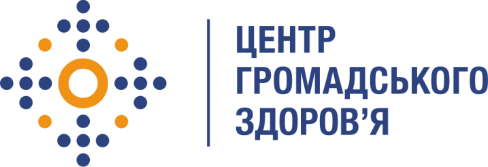 Державна установа
«Центр громадського здоров’я Міністерства охорони здоров’я України» оголошує конкурс на відбір Провідного економіста з договірних та претензійних робіт Відділу правового забезпечення в рамках програми Глобального фонду по боротьбі зі СНІДом, туберкульозом та малярією.Назва позиції: Провідний економіст з договірних та претензійних робіт Відділу правового забезпеченняІнформація щодо установи:Головним завданнями Державної установи «Центр громадського здоров’я Міністерства охорони здоров’я України» (далі – Центр) є діяльність у сфері громадського здоров’я. Центр виконує лікувально-профілактичні, науково-практичні та організаційно-методичні функції у сфері охорони здоров’я з метою забезпечення якості лікування хворих на cоціально-небезпечні захворювання, зокрема ВІЛ/СНІД, туберкульоз, наркозалежність, вірусні гепатити тощо, попередження захворювань в контексті розбудови системи громадського здоров’я. Центр приймає участь в розробці регуляторної політики і взаємодіє з іншими міністерствами, науково-дослідними установами, міжнародними установами та громадськими організаціями, що працюють в сфері громадського здоров’я та протидії соціально небезпечним захворюванням.Основні обов'язки:Участь у розробленні нормативно-правових актів, які стосуються проекту Глобального Фонду та надання відповідних консультацій та рекомендацій економічного характеру, що стосуються реалізації проекту Глобального Фонду.Підготовка, розробка та правовий аналіз цивільно-правових угод, господарських та інших договорів, що укладаються з фізичними особами, підприємствами, установами, організаціями всіх форм власності, фізичними особами-підприємцями, міжнародними організаціями, що стосуються та/або реалізуються за кошти проекту Глобального Фонду.Контроль за виконанням договорів контрагентами, забезпечення документального оформлення виконання, надання відповідних консультацій та роз’яснень щодо дій у випадку невиконання та/або неналежного виконання контрагентами своїх зобов’язань за договорами.Моніторинг змін у законодавстві України, які так або інакше можуть стосуватися реалізації проекту Глобального Фонду та надання відповідних консультацій.Складання заяв, запитів, відповідей на запити та інших листів до органів державної влади, міжнародних організацій, підприємств та установ всіх форм власності, які стосуються діяльності реалізації проекту Глобального Фонду.Представлення інтересів Центру в органах державної влади, місцевого самоврядування, контролюючих органах, на підприємствах, в установах, організаціях, проведення моніторингових візитів в регіони з питань, які стосуються діяльності реалізації проекту Глобального Фонду.Виконання інших завдань (в межах власної компетенції) за дорученням керівника Відділу правового забезпечення.Професійні та кваліфікаційні вимоги:Вища освіта (економічна та/або юридична).Практичний стаж роботи за фахом не менше трьох років.Глибоке знання законодавства в сфері охорони здоров'я.Досвід роботи з договорами.Знання української мови на високому рівні. Відмінний рівень роботи з комп’ютером, знання MS Word, MS Excel.Досвід у питаннях розробки законодавчих та нормативно-правових актів; взаємодії з органами державної виконавчої влади з питань супроводу та погодження нормативно – правових актів тощо.Досвід роботи в проектах міжнародної технічної допомоги в сфері ВІЛ/СНІДу, в тому числі за підтримки Глобального фонду є перевагою.Резюме мають бути надіслані електронною поштою на електронну адресу: vacancies@phc.org.ua. В темі листа, будь ласка, зазначте: «137-2018 Провідний економіст з договірних та претензійних робіт Відділу правового забезпечення».Термін подання документів – до 13 серпня 2018 року, реєстрація документів 
завершується о 18:00.За результатами відбору резюме успішні кандидати будуть запрошені до участі у співбесіді. У зв’язку з великою кількістю заявок, ми будемо контактувати лише з кандидатами, запрошеними на співбесіду. Умови завдання та контракту можуть бути докладніше обговорені під час співбесіди.Державна установа «Центр громадського здоров’я Міністерства охорони здоров’я України» залишає за собою право повторно розмістити оголошення про вакансію, скасувати конкурс на заміщення вакансії, запропонувати посаду зі зміненими обов’язками чи з іншою тривалістю контракту.